Colegio San Manuel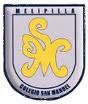 		Asignatura: Matemática 		Profesor: Carolina Bustamante Maldonado		Curso: 4° año básico GUÍA N°5 DE APOYO AL HOGAR MATEMÁTICANOMBRE: ______________________________________________Fecha entrega final: 29 mayo 2020Revisa este link que te ayudará:https://youtu.be/zvlqehXHA_Q  AprendoTV- Matemáticas 4° básico / Capítulo 1Actividades con fecha entrega 29 mayoEn el libro de estudio: Trabajar  páginas 32 , 33, 34, 35, 36, 37, 38,40, 41*Páginas 40, 41 enviar fotoEscribe en tu cuaderno conozco y practico página 33Escribe en tu cuaderno, conozco y practico página 39Libro de ejercicios:Desarrolar página  a 17, 18,19 y 20 *páginas 19 y 20 enviar fotoDesarrolla en tu cuaderno éste ejercicio, y argumenta tu respuesta.*enviar foto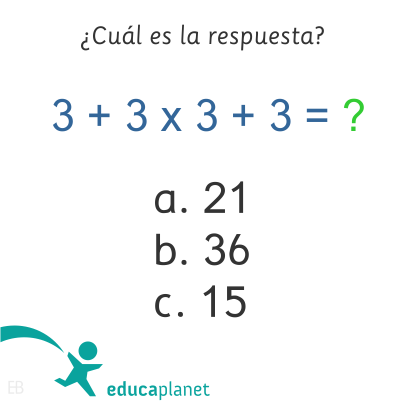 ¡Éxito en tu trabajo!OBJETIVOS DE APRENDIZAJE:Conocer números del o al 10000 y su valor posicionalHABILIDADES / DESTREZAS:Conocimiento de números 0 al 1000Comprender la relación entre diferentes números.INDICACIONES GENERALES:-Pide ayuda a un adulto para realizar este trabajo.-Busca un lugar tranquilo y luminoso para disponerte a trabajar. -Emplea lápiz grafito y de colores si es necesario.-Una vez finalizada la guía archívala para mostrársela a tu profesora cuando se reinicien las clases y enviar imagen , foto  del trabajo realizado a correo :carobustamante.sanmanuel@gmail.comCon los siguientes datos: nombre alumno guía n° y cursoINDICACIONES GENERALES:-Pide ayuda a un adulto para realizar este trabajo.-Busca un lugar tranquilo y luminoso para disponerte a trabajar. -Emplea lápiz grafito y de colores si es necesario.-Una vez finalizada la guía archívala para mostrársela a tu profesora cuando se reinicien las clases y enviar imagen , foto  del trabajo realizado a correo :carobustamante.sanmanuel@gmail.comCon los siguientes datos: nombre alumno guía n° y curso